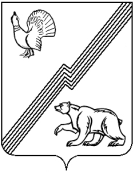 АДМИНИСТРАЦИЯ ГОРОДА ЮГОРСКАХанты-Мансийского автономного округа – Югры ПОСТАНОВЛЕНИЕот 25 декабря 2017	                                                                                                                     № 3295О внесении изменения  в постановлениеадминистрации города Югорска от 31.10.2013 № 3291«О муниципальной программе города Югорска«Энергосбережение и повышение энергетическойэффективности города Югорска на 2014 - 2020 годы»В соответствии с постановлением администрации города Югорска от 07.10.2013 № 2906 «О муниципальных и ведомственных целевых программах города Югорска», в целях уточнения объемов финансирования программных мероприятий:1. Внести в приложение к постановлению администрации города Югорска от 31.10.2013 № 3291 «О муниципальной программе города Югорска «Энергосбережение и повышение энергетической эффективности города Югорска на 2014 - 2020 годы» (с изменениями                         от 14.04.2014 № 1514, от 18.11.2014 № 6243, от 25.11.2014 № 6390, от 22.12.2014 № 7222,                     от 26.01.2015 №258, от 01.12.2015 № 3480, от 21.12.2015 № 3698, от 23.11.2016 № 2897) следующие изменения:1.1. В паспорте муниципальной программы строки «Целевые показатели муниципальной программы» и «Финансовое обеспечение муниципальной программы» изложить в новой редакции.».1.2. Таблицу 3 изложить в новой редакции (приложение 1). 1.3. Таблицу 4 изложить в новой редакции (приложение 2).2. Опубликовать постановление в официальном печатном издании города Югорска                      и разместить на официальном сайте органов местного самоуправления города Югорска.3. Контроль за выполнением постановления возложить на заместителя главы                      города – директора департамента жилищно - коммунального и строительного комплекса администрации города Югорска В.К. Бандурина.Исполняющий обязанности главы города Югорска                                                                                                      С.Д. ГолинПриложение 1к постановлениюадминистрации города Югорскаот 25 декабря 2017 № 3295*В графе  «Базовый показатель на начало реализации муниципальной программы» отражаются значения показателя на год, предшествующий разработке муниципальной программы (целевые показатели за 2013 год).Приложение 2к постановлениюадминистрации города Югорскаот 25 декабря 2017 № 3295Таблица 4Перечень основных мероприятий муниципальной программы
«Энергосбережение и повышение энергетической эффективности города Югорска на 2014 - 2020 годы»««Целевые показатели муниципальной  программы 1. Сохранение удельного расхода электрической энергии на снабжение органов местного самоуправления и муниципальных учреждений (в расчете на 1 кв. метр общей площади) не более чем  35,2 кВтч/кв.м.2. Снижение удельного расхода тепловой энергии на снабжение  органов местного самоуправления и муниципальных учреждений (в расчете на 1 кв. метр общей площади) с 0,20 до 0,1 Гкал/кв.м.3. Сохранение удельного расхода холодной воды на снабжение  органов местного самоуправления и муниципальных учреждений          (в расчете на 1 человека) не более чем 9,3 куб.м/чел.4. Сохранение удельного расхода горячей воды на снабжение  органов местного самоуправления и муниципальных учреждений          (в расчете на 1 человека) не более чем 5,1 куб.м/чел.5. Сохранение удельного расхода природного газа на снабжение органов местного самоуправления и муниципальных учреждений (в расчете на 1 человека) 0 куб.м./чел.6. Увеличение отношения экономии энергетических ресурсов и воды в стоимостном выражении, достижение которой планируется в результате реализации энергосервисных договоров (контрактов), заключенных органами местного самоуправления и муниципальными учреждениями, к общему объему финансирования муниципальной программы с 0 до 93,2 %.7. Увеличение количества энергосервисных договоров (контрактов), заключенных органами местного самоуправления и муниципальными учреждениями с 0 до 1 ед.8. Сохранение удельного расхода электрической энергии в многоквартирных домах (в расчете на 1 кв. метр общей площади) не более чем 37,2 кВтч/кв.м.9. Снижение удельного расхода тепловой энергии в многоквартирных домах (в расчете на 1 кв. метр общей площади) с 0,2 до 0,1 Гкал/кв.м.10. Снижение удельного расхода холодной воды в многоквартирных домах (в расчете на 1 жителя) с 28,0 до 23,8 куб.м/чел.11. Снижение удельного расхода горячей воды в многоквартирных домах (в расчете на 1 жителя) с 19,5 до 16,8 куб.м/чел.12. Снижение удельного расхода природного газа в многоквартирных домах с иными системами теплоснабжения           (в расчете на 1 жителя) с 109,0 до 68,0 куб./чел.13. Снижение удельного суммарного расхода энергетических ресурсов в многоквартирных домах с 0,03 до 0,02 т.у.т./кв.м.14. Сохранение удельного расхода природного газа в многоквартирных домах с индивидуальными системами газового отопления (в расчете на 1 кв.метр общей площади) 0 куб.м/кв.м.15. Сохранение количества выступлений в средствах массовой информации, посвященных информированию и пропаганде среди населения города Югорска энергосбережения и повышения энергетической эффективности  2,0 ед.16. Сохранение удельного расхода топлива на выработку тепловой энергии на котельных 0,2 т.у.т./Гкал.17. Снижение удельного расхода электрической энергии, используемой при передаче тепловой энергии в системах теплоснабжения с 41,2 до 38,0 кВтч/тыс.Гкал.18. Сохранение доли потерь тепловой энергии при ее передаче в общем объеме переданной тепловой энергии  не более чем 26,8 %.19. Сохранение доли потерь воды при ее передаче в общем объеме переданной воды не более чем 36,1 %.20. Сохранение удельного расхода электрической энергии, используемой для передачи (транспортировки) воды в системах водоснабжения (на 1 куб. метр) не более чем  0,97 кВтч/куб.м.21. Сохранение удельного расхода электрической энергии, используемой в системах водоотведения (на 1 куб. метр) не более чем 1,07 кВтч/куб.м.22. Сохранение удельного расхода электрической энергии в системах уличного освещения (на 1 кв. метр освещаемой площади с уровнем освещенности, соответствующим установленным нормативам) не более чем 3,4 кВтч/кв.м.23. Сохранение удельного расхода топлива на выработку тепловой энергии на тепловых электростанциях 0 т.у.т/ тыс.МВтч.24. Сохранение количества высокоэкономичных по использованию моторного топлива и электрической энергии (в том числе относящихся к объектам с высоким классом энергетической эффективности) транспортных средств, относящихся к общественному транспорту, регулирование тарифов на услуги по перевозке на котором осуществляется муниципальным образованием 0 ед.25. Сохранение транспортных средств, относящихся к общественному транспорту, регулирование тарифов на услуги по перевозке на котором осуществляется муниципальным образованием, в отношении которых проведены мероприятия по энергосбережению и повышению энергетической эффективности, в том числе по замещению бензина и дизельного топлива, используемых транспортными средствами в качестве моторного топлива, природным газом, газовыми смесями, сжиженным углеводородным газом, используемыми в качестве моторного топлива, и электрической энергией 0 ед.26. Сохранение количества транспортных средств, использующих природный газ, газовые смеси, сжиженный углеводородный газ в качестве моторного топлива, регулирование тарифов на услуги по перевозке на которых осуществляется муниципальным образованием 0 ед.27. Сохранение количества транспортных средств с автономным источником электрического питания, относящихся к общественному транспорту, регулирование тарифов на услуги по перевозке на которых осуществляется муниципальным образованием 0 ед.28. Увеличение количества транспортных средств, используемых органами местного самоуправления, муниципальными учреждениями, муниципальными унитарными предприятиями, в отношении которых проведены мероприятия по энергосбережению и повышению энергетической эффективности, в том числе по замещению бензина и дизельного топлива, используемых транспортными средствами в качестве моторного топлива, природным газом, газовыми смесями и сжиженным углеводородным газом, используемыми в качестве моторного топлива с 0 до 1 ед.29. Увеличение количества транспортных средств с автономным источником электрического питания, используемых органами местного самоуправления, муниципальными учреждениями и муниципальными унитарными предприятиями с 0 до 1 ед.Финансовое обеспечение муниципальнойпрограммыОбщий объем финансирования на реализацию Программы за счет средств окружного бюджета, бюджета города Югорска и внебюджетных источников составляет: 104 390,7 тыс. руб., в том числе по годам:2014 год – 46 338,4  тыс. руб.;2015 год –   4 310,0  тыс. руб.;2016 год –   4 310,0  тыс. руб.;2017 год – 32 402,3  тыс. руб.;2018 год –   4 310,0  тыс. руб.;2019 год –   4 310,0  тыс. руб.;2020 год –   8 410,0  тыс. руб.В том числе из средств окружного бюджета в общем объеме 413,4 тыс. руб., в том числе по годам:2014 год –  413,4  тыс. руб.;2015 год –      0,0  тыс. руб.;2016 год –      0,0  тыс. руб.;2017 год –      0,0  тыс. руб.;2018 год –      0,0  тыс. руб.;2019 год –      0,0  тыс. руб.;2020 год –      0,0  тыс. руб.В том числе из средств бюджета города Югорска  в общем объеме 10 692,3 тыс. руб., в том числе по годам:2014 год – 3 000,0  тыс. руб.;2015 год –    500,0  тыс. руб.;2016 год –    500,0 тыс. руб.;2017 год – 2 092,3  тыс. руб.;2018 год –    500,0  тыс. руб.;2019 год –    500,0  тыс. руб.;2020 год – 3 600,0  тыс. руб.В том числе из средств внебюджетных источников в общем объеме 93 285,0 тыс. руб., в том числе по годам:2014 год – 42 925,0  тыс. руб.;2015 год –   3 810,0  тыс. руб.;2016 год –   3 810,0  тыс. руб.;2017 год – 30310,0  тыс. руб.;2018 год –   3 810,0  тыс. руб.;2019 год – 3 810,0  тыс. руб.;2020 год –   4 810,0  тыс. руб.Таблица 3Наименование целевых показателей муниципальной программы«Энергосбережение и повышение энергетической эффективности города Югорска на 2014 - 2020 годы»Таблица 3Наименование целевых показателей муниципальной программы«Энергосбережение и повышение энергетической эффективности города Югорска на 2014 - 2020 годы»Таблица 3Наименование целевых показателей муниципальной программы«Энергосбережение и повышение энергетической эффективности города Югорска на 2014 - 2020 годы»Таблица 3Наименование целевых показателей муниципальной программы«Энергосбережение и повышение энергетической эффективности города Югорска на 2014 - 2020 годы»Таблица 3Наименование целевых показателей муниципальной программы«Энергосбережение и повышение энергетической эффективности города Югорска на 2014 - 2020 годы»Таблица 3Наименование целевых показателей муниципальной программы«Энергосбережение и повышение энергетической эффективности города Югорска на 2014 - 2020 годы»Таблица 3Наименование целевых показателей муниципальной программы«Энергосбережение и повышение энергетической эффективности города Югорска на 2014 - 2020 годы»Таблица 3Наименование целевых показателей муниципальной программы«Энергосбережение и повышение энергетической эффективности города Югорска на 2014 - 2020 годы»Таблица 3Наименование целевых показателей муниципальной программы«Энергосбережение и повышение энергетической эффективности города Югорска на 2014 - 2020 годы»Таблица 3Наименование целевых показателей муниципальной программы«Энергосбережение и повышение энергетической эффективности города Югорска на 2014 - 2020 годы»Таблица 3Наименование целевых показателей муниципальной программы«Энергосбережение и повышение энергетической эффективности города Югорска на 2014 - 2020 годы»Таблица 3Наименование целевых показателей муниципальной программы«Энергосбережение и повышение энергетической эффективности города Югорска на 2014 - 2020 годы»№ целевого показателяНаименование целевых показателей муниципальной программыЕдиница измерения*Базовый показатель на начало реализации муниципальной программыЗначение целевого показателя по годамЗначение целевого показателя по годамЗначение целевого показателя по годамЗначение целевого показателя по годамЗначение целевого показателя по годамЗначение целевого показателя по годамЗначение целевого показателя по годамЦелевое значение показателя на момент окончания действия муниципальной программы№ целевого показателяНаименование целевых показателей муниципальной программыЕдиница измерения*Базовый показатель на начало реализации муниципальной программы2014201520162017201820192020Целевое значение показателя на момент окончания действия муниципальной программы1234567891011121Удельный расход электрической энергии на снабжение органов местного самоуправления и муниципальных учреждений (в расчете на 1 кв. метр общей площади)кВтч/кв.м33,032,732,332,035,231,431,130,730,72Удельный расход тепловой энергии на снабжение органов местного самоуправления и муниципальных учреждений (в расчете на 1 кв. метр общей площади)Гкал/кв.м0,20,20,20,20,150,10,10,10,13Удельный расход холодной воды на снабжение органов местного самоуправления и муниципальных учреждений (в расчете на 1 человека)куб.м/чел.8,38,28,29,33,19,39,39,09,04Удельный расход горячей воды на снабжение органов местного самоуправления и муниципальных учреждений (в расчете на 1 человека)куб.м/чел.3,23,23,25,11,65,15,15,05,05Удельный расход природного газа на снабжение органов местного самоуправления и муниципальных учреждений (в расчете на 1 человека)куб.м/чел.0,00,00,00,00,00,00,00,00,01234567891011126Отношение экономии энергетических ресурсов и воды в стоимостном выражении, достижение которой планируется в результате реализации энергосервисных договоров (контрактов), заключенных органами местного самоуправления и муниципальными учреждениями, к общему объему финансирования муниципальной программы%0,00,00,00,093,20,00,00,093,27Количество энергосервисных договоров (контрактов), заключенных органами местного самоуправления и муниципальными учреждениямиед.0,00,0 0,00,01,00,00,00,01,08Удельный расход электрической энергии в многоквартирных домах (в расчете на 1 кв. метр общей площади)кВтч/кв.м33,631,529,837,237,137,036,936,836,89Удельный расход тепловой энергии в многоквартирных домах (в расчете на 1 кв. метр общей площади)Гкал/кв.м0,20,20,20,20,170,20,10,10,110Удельный расход холодной воды в многоквартирных домах (в расчете на 1 жителя)куб.м/чел.28,027,526,324,224,424,023,923,823,811Удельный расход горячей воды в многоквартирных домах (в расчете на 1 жителя)куб.м/чел.19,519,419,317,215,017,016,916,816,812Удельный расход природного газа в многоквартирных домах с иными системами теплоснабжения (в расчете на 1 жителя)куб.м/чел.109,0109,0106,568,067,068,068,068,068,013Удельный суммарный расход энергетических ресурсов в многоквартирных домахт.у.т./кв.м0,030,030,030,030,030,030,020,020,0214Удельный расход природного газа в многоквартирных домах с индивидуальными системами газового отопления (в расчете на 1 жителя)куб.м/чел.0,00,00,00,00,00,00,00,00,012345678910111215Количество выступлений в СМИ, посвященных информированию и пропаганде среди населения города Югорска энергосбережения и повышения энергетической эффективностиед.2,02,02,02,02,02,02,02,02,016Удельный расход топлива на выработку тепловой энергии на котельныхтыс куб.м/тыс.Гкал0,20,20,20,20,20,20,20,20,217Удельный расход электрической энергии, используемой при передаче тепловой энергии в системах теплоснабжениякВтч/тыс.Гкал41,240,740,338,034,038,038,038,038,018Доля потерь тепловой энергии при ее передаче в общем объеме переданной тепловой энергии%14,214,314,617,726,817,717,717,717,719Доля потерь воды при ее передаче в общем объеме переданной воды%16,015,015,034,036,133,633,433,233,220Удельный расход электрической энергии, используемой для передачи (транспортировки) воды в системах водоснабжения (на 1 куб. метр)кВтч/куб.м0,70,70,70,970,920,950,950,950,9521Удельный расход электрической энергии, используемой в системах водоотведения (на 1 куб. метр)кВтч/куб.м0,90,90,90,971,070,950,950,950,9522Удельный расход электрической энергии в системах уличного освещения (на 1 кв. метр освещаемой площади с уровнем освещенности, соответствующим установленным нормативам)кВтч/кв.м3,33,33,33,33,42,62,62,62,623Удельный расход топлива на выработку тепловой энергии на тепловых электростанциях т.у.т./тыс.МВтч0,00,00,00,00,00,00,00,00,012345678910111224Количество высокоэкономичных по использованию моторного топлива и электрической энергии (в том числе относящихся к объектам с высоким классом энергетической эффективности) транспортных средств, относящихся к общественному транспорту, регулирование тарифов на услуги по перевозке на котором осуществляется муниципальным образованиемед.0,00,00,00,00,00,00,00,00,025Количество транспортных средств, относящихся к общественному транспорту, регулирование тарифов на услуги по перевозке на котором осуществляется муниципальным образованием, в отношении которых проведены мероприятия по энергосбережению и повышению энергетической эффективности, в том числе по замещению бензина и дизельного топлива, используемых транспортными средствами в качестве моторного топлива, природным газом, газовыми смесями, сжиженным углеводородным газом, используемыми в качестве моторного топлива, и электрической энергиейед.0,00,00,00,00,00,00,00,00,026Количество транспортных средств, использующих природный газ, газовые смеси, сжиженный углеводородный газ в качестве моторного топлива, регулирование тарифов на услуги по перевозке на которых осуществляется муниципальным образованием;                            -количество транспортных средств с автономным источником электрического питания, относящихся к общественному транспорту, регулирование тарифов на услуги по перевозке на которых осуществляется муниципальным образованиемед.0,00,00,00,00,00,00,00,00,027Количество транспортных средств с автономным источником электрического питания, относящихся к общественному транспорту, регулирование тарифов на услуги по перевозке на которых осуществляется муниципальным образованиемед.0,00,00,00,00,00,00,00,00,012345678910111228Количество транспортных средств, используемых органами местного самоуправления, муниципальными учреждениями, муниципальными унитарными предприятиями, в отношении которых проведены мероприятия по энергосбережению и повышению энергетической эффективности, в том числе по замещению бензина и дизельного топлива, используемых транспортными средствами в качестве моторного топлива, природным газом, газовыми смесями и сжиженным углеводородным газом, используемыми в качестве моторного топливаед.0,00,00,00,00,00,00,01,01,029Количество транспортных средств с автономным источником электрического питания, используемых органами местного самоуправления, муниципальными учреждениями и муниципальными унитарными предприятиямиед.0,00,00,00,00,00,00,01,01,0Код строки№ основного мероприятияМероприятия программы (связь мероприятий с целевыми показателями муниципальной программы)Ответственный исполнитель/ соисполнительОтветственный исполнитель/ соисполнительФинансовые затраты на реализацию (тыс.рублей)Финансовые затраты на реализацию (тыс.рублей)Финансовые затраты на реализацию (тыс.рублей)Финансовые затраты на реализацию (тыс.рублей)Финансовые затраты на реализацию (тыс.рублей)Финансовые затраты на реализацию (тыс.рублей)Финансовые затраты на реализацию (тыс.рублей)Финансовые затраты на реализацию (тыс.рублей)Финансовые затраты на реализацию (тыс.рублей)Финансовые затраты на реализацию (тыс.рублей)Код строки№ основного мероприятияМероприятия программы (связь мероприятий с целевыми показателями муниципальной программы)Ответственный исполнитель/ соисполнительОтветственный исполнитель/ соисполнительИсточники финансированияИсточники финансированияВсегов том числев том числев том числев том числев том числев том числев том числеКод строки№ основного мероприятияМероприятия программы (связь мероприятий с целевыми показателями муниципальной программы)Ответственный исполнитель/ соисполнительОтветственный исполнитель/ соисполнительИсточники финансированияИсточники финансированияВсего2014 г.2015 г.2016 г.2017 г.2018 г.2019 г.2020 г.01Цель: Повышение эффективности использования топливно-энергетических ресурсов в городе ЮгорскеЦель: Повышение эффективности использования топливно-энергетических ресурсов в городе ЮгорскеЦель: Повышение эффективности использования топливно-энергетических ресурсов в городе ЮгорскеЦель: Повышение эффективности использования топливно-энергетических ресурсов в городе ЮгорскеЦель: Повышение эффективности использования топливно-энергетических ресурсов в городе ЮгорскеЦель: Повышение эффективности использования топливно-энергетических ресурсов в городе ЮгорскеЦель: Повышение эффективности использования топливно-энергетических ресурсов в городе ЮгорскеЦель: Повышение эффективности использования топливно-энергетических ресурсов в городе ЮгорскеЦель: Повышение эффективности использования топливно-энергетических ресурсов в городе ЮгорскеЦель: Повышение эффективности использования топливно-энергетических ресурсов в городе ЮгорскеЦель: Повышение эффективности использования топливно-энергетических ресурсов в городе ЮгорскеЦель: Повышение эффективности использования топливно-энергетических ресурсов в городе ЮгорскеЦель: Повышение эффективности использования топливно-энергетических ресурсов в городе ЮгорскеЦель: Повышение эффективности использования топливно-энергетических ресурсов в городе Югорске02Задача 1. Развитие энергосбережения и повышение энергоэффективности в муниципальном сектореЗадача 1. Развитие энергосбережения и повышение энергоэффективности в муниципальном сектореЗадача 1. Развитие энергосбережения и повышение энергоэффективности в муниципальном сектореЗадача 1. Развитие энергосбережения и повышение энергоэффективности в муниципальном сектореЗадача 1. Развитие энергосбережения и повышение энергоэффективности в муниципальном сектореЗадача 1. Развитие энергосбережения и повышение энергоэффективности в муниципальном сектореЗадача 1. Развитие энергосбережения и повышение энергоэффективности в муниципальном сектореЗадача 1. Развитие энергосбережения и повышение энергоэффективности в муниципальном сектореЗадача 1. Развитие энергосбережения и повышение энергоэффективности в муниципальном сектореЗадача 1. Развитие энергосбережения и повышение энергоэффективности в муниципальном сектореЗадача 1. Развитие энергосбережения и повышение энергоэффективности в муниципальном сектореЗадача 1. Развитие энергосбережения и повышение энергоэффективности в муниципальном сектореЗадача 1. Развитие энергосбережения и повышение энергоэффективности в муниципальном сектореЗадача 1. Развитие энергосбережения и повышение энергоэффективности в муниципальном секторе030.1.1Внедрение энергосберегающих технологий в муниципальной сфере (1;2;3;4;5;6;7)Управление образования Управление образования ВсегоВсего2 100,00,0500,00,00,00,00,01 600,0040.1.1Внедрение энергосберегающих технологий в муниципальной сфере (1;2;3;4;5;6;7)Управление образования Управление образования местный бюджетместный бюджет2 100,00,0500,00,00,00,00,01 600,005ИТОГО по задаче 1ВсегоВсего2 100,00,0500,00,00,00,00,01 600,006ИТОГО по задаче 1местный бюджетместный бюджет2 100,00,0500,00,00,00,00,01 600,007Задача 2. Развитие энергосбережения и повышение энергоэффективности в жилищном фондеЗадача 2. Развитие энергосбережения и повышение энергоэффективности в жилищном фондеЗадача 2. Развитие энергосбережения и повышение энергоэффективности в жилищном фондеЗадача 2. Развитие энергосбережения и повышение энергоэффективности в жилищном фондеЗадача 2. Развитие энергосбережения и повышение энергоэффективности в жилищном фондеЗадача 2. Развитие энергосбережения и повышение энергоэффективности в жилищном фондеЗадача 2. Развитие энергосбережения и повышение энергоэффективности в жилищном фондеЗадача 2. Развитие энергосбережения и повышение энергоэффективности в жилищном фондеЗадача 2. Развитие энергосбережения и повышение энергоэффективности в жилищном фондеЗадача 2. Развитие энергосбережения и повышение энергоэффективности в жилищном фондеЗадача 2. Развитие энергосбережения и повышение энергоэффективности в жилищном фондеЗадача 2. Развитие энергосбережения и повышение энергоэффективности в жилищном фондеЗадача 2. Развитие энергосбережения и повышение энергоэффективности в жилищном фондеЗадача 2. Развитие энергосбережения и повышение энергоэффективности в жилищном фонде080.2.1Внедрение энергосберегающих технологий в многоквартирных домах (8;9;10;11;12;13;14)Департамент жилищно-коммунального и           строительного комплекса администрации города ЮгорскаДепартамент жилищно-коммунального и           строительного комплекса администрации города ЮгорскаВсегоВсего40 804,318 004,33 800,03 800,03 800,03 800,03 800,03 800,0090.2.1Внедрение энергосберегающих технологий в многоквартирных домах (8;9;10;11;12;13;14)Департамент жилищно-коммунального и           строительного комплекса администрации города ЮгорскаДепартамент жилищно-коммунального и           строительного комплекса администрации города Югорскаместный бюджетместный бюджет89,389,30,00,00,00,00,00,0100.2.1Внедрение энергосберегающих технологий в многоквартирных домах (8;9;10;11;12;13;14)Департамент жилищно-коммунального и           строительного комплекса администрации города ЮгорскаДепартамент жилищно-коммунального и           строительного комплекса администрации города Югорскаиные внебюджетные источникииные внебюджетные источники40 715,017 915,03 800,03 800,03 800,03 800,03 800,03 800,0110.2.2Информационная  поддержка и пропаганда энергосбережения  и повышения энергетической эффективности на территории муниципального образования городской округ город Югорск (15)Департамент жилищно-коммунального и           строительного комплекса администрации города ЮгорскаДепартамент жилищно-коммунального и           строительного комплекса администрации города ЮгорскаВсегоВсего70,010,010,010,010,010,010,010,0120.2.2Информационная  поддержка и пропаганда энергосбережения  и повышения энергетической эффективности на территории муниципального образования городской округ город Югорск (15)Департамент жилищно-коммунального и           строительного комплекса администрации города ЮгорскаДепартамент жилищно-коммунального и           строительного комплекса администрации города Югорскаместный бюджетместный бюджет0,00,00,00,00,00,00,00,0120.2.2Информационная  поддержка и пропаганда энергосбережения  и повышения энергетической эффективности на территории муниципального образования городской округ город Югорск (15)Департамент жилищно-коммунального и           строительного комплекса администрации города ЮгорскаДепартамент жилищно-коммунального и           строительного комплекса администрации города Югорскаместный бюджетместный бюджет0,00,00,00,00,00,00,00,0120.2.2Информационная  поддержка и пропаганда энергосбережения  и повышения энергетической эффективности на территории муниципального образования городской округ город Югорск (15)Департамент жилищно-коммунального и           строительного комплекса администрации города ЮгорскаДепартамент жилищно-коммунального и           строительного комплекса администрации города Югорскаместный бюджетместный бюджет0,00,00,00,00,00,00,00,0120.2.2Информационная  поддержка и пропаганда энергосбережения  и повышения энергетической эффективности на территории муниципального образования городской округ город Югорск (15)Департамент жилищно-коммунального и           строительного комплекса администрации города ЮгорскаДепартамент жилищно-коммунального и           строительного комплекса администрации города Югорскаместный бюджетместный бюджет0,00,00,00,00,00,00,00,0120.2.2Информационная  поддержка и пропаганда энергосбережения  и повышения энергетической эффективности на территории муниципального образования городской округ город Югорск (15)Департамент жилищно-коммунального и           строительного комплекса администрации города ЮгорскаДепартамент жилищно-коммунального и           строительного комплекса администрации города Югорскаместный бюджетместный бюджет0,00,00,00,00,00,00,00,0130.2.2Информационная  поддержка и пропаганда энергосбережения  и повышения энергетической эффективности на территории муниципального образования городской округ город Югорск (15)Департамент жилищно-коммунального и           строительного комплекса администрации города ЮгорскаДепартамент жилищно-коммунального и           строительного комплекса администрации города Югорскаиные внебюджетные источникииные внебюджетные источники70,010,010,010,010,010,010,010,0130.2.2Информационная  поддержка и пропаганда энергосбережения  и повышения энергетической эффективности на территории муниципального образования городской округ город Югорск (15)Департамент жилищно-коммунального и           строительного комплекса администрации города ЮгорскаДепартамент жилищно-коммунального и           строительного комплекса администрации города Югорскаиные внебюджетные источникииные внебюджетные источники70,010,010,010,010,010,010,010,014ИТОГО по задаче 2ВсегоВсего40 874,318 014,33 810,03 810,03 810,03 810,03 810,03 810,015ИТОГО по задаче 2местный бюджетместный бюджет89,389,30,00,00,00,00,00,016ИТОГО по задаче 2иные внебюджетные источникииные внебюджетные источники40 785,017 925,03 810,03 810,03 810,03 810,03 810,03 810,017Задача 3. Развитие энергосбережения и повышение энергоэффективности в системах коммунальной инфраструктурыЗадача 3. Развитие энергосбережения и повышение энергоэффективности в системах коммунальной инфраструктурыЗадача 3. Развитие энергосбережения и повышение энергоэффективности в системах коммунальной инфраструктурыЗадача 3. Развитие энергосбережения и повышение энергоэффективности в системах коммунальной инфраструктурыЗадача 3. Развитие энергосбережения и повышение энергоэффективности в системах коммунальной инфраструктурыЗадача 3. Развитие энергосбережения и повышение энергоэффективности в системах коммунальной инфраструктурыЗадача 3. Развитие энергосбережения и повышение энергоэффективности в системах коммунальной инфраструктурыЗадача 3. Развитие энергосбережения и повышение энергоэффективности в системах коммунальной инфраструктурыЗадача 3. Развитие энергосбережения и повышение энергоэффективности в системах коммунальной инфраструктурыЗадача 3. Развитие энергосбережения и повышение энергоэффективности в системах коммунальной инфраструктурыЗадача 3. Развитие энергосбережения и повышение энергоэффективности в системах коммунальной инфраструктурыЗадача 3. Развитие энергосбережения и повышение энергоэффективности в системах коммунальной инфраструктурыЗадача 3. Развитие энергосбережения и повышение энергоэффективности в системах коммунальной инфраструктурыЗадача 3. Развитие энергосбережения и повышение энергоэффективности в системах коммунальной инфраструктуры180.3.1Внедрение энергосберегающих мероприятий в системах тепло-, водо-, электроснабжения (16;17;18;19;20;21;22;23)Департамент жилищно-коммунального и           строительного комплекса администрации города ЮгорскаДепартамент жилищно-коммунального и           строительного комплекса администрации города ЮгорскаВсегоВсего60 416,428 324,10,0500,028 592,3500,0500,02 000,0190.3.1Внедрение энергосберегающих мероприятий в системах тепло-, водо-, электроснабжения (16;17;18;19;20;21;22;23)Департамент жилищно-коммунального и           строительного комплекса администрации города ЮгорскаДепартамент жилищно-коммунального и           строительного комплекса администрации города Югорскабюджет автономного округабюджет автономного округа413,4413,40,00,00,00,00,00,0200.3.1Внедрение энергосберегающих мероприятий в системах тепло-, водо-, электроснабжения (16;17;18;19;20;21;22;23)Департамент жилищно-коммунального и           строительного комплекса администрации города ЮгорскаДепартамент жилищно-коммунального и           строительного комплекса администрации города Югорскаместный бюджетместный бюджет8 503,02 910,70,0500,02 092,3500,0500,02 000,0210.3.1Внедрение энергосберегающих мероприятий в системах тепло-, водо-, электроснабжения (16;17;18;19;20;21;22;23)Департамент жилищно-коммунального и           строительного комплекса администрации города ЮгорскаДепартамент жилищно-коммунального и           строительного комплекса администрации города Югорскаиные внебюджетные источникииные внебюджетные источники51 500,025 000,00,00,026 500,00,00,00,022ИТОГО по задаче 3ВсегоВсего60 416,428 324,10,0500,028 592,3500,0500,02 000,023ИТОГО по задаче 3бюджет автономного округабюджет автономного округа413,4413,40,00,00,00,00,00,024ИТОГО по задаче 3местный бюджетместный бюджет8 503,02 910,70,0500,02 092,3500,0500,02 000,025ИТОГО по задаче 3иные внебюджетные источникииные внебюджетные источники51 500,025 000,00,00,026 500,00,00,00,026Задача 4. Развитие энергосбережения и повышения энергоэффективности в транспортном комплексеЗадача 4. Развитие энергосбережения и повышения энергоэффективности в транспортном комплексеЗадача 4. Развитие энергосбережения и повышения энергоэффективности в транспортном комплексеЗадача 4. Развитие энергосбережения и повышения энергоэффективности в транспортном комплексеЗадача 4. Развитие энергосбережения и повышения энергоэффективности в транспортном комплексеЗадача 4. Развитие энергосбережения и повышения энергоэффективности в транспортном комплексеЗадача 4. Развитие энергосбережения и повышения энергоэффективности в транспортном комплексеЗадача 4. Развитие энергосбережения и повышения энергоэффективности в транспортном комплексеЗадача 4. Развитие энергосбережения и повышения энергоэффективности в транспортном комплексеЗадача 4. Развитие энергосбережения и повышения энергоэффективности в транспортном комплексеЗадача 4. Развитие энергосбережения и повышения энергоэффективности в транспортном комплексеЗадача 4. Развитие энергосбережения и повышения энергоэффективности в транспортном комплексеЗадача 4. Развитие энергосбережения и повышения энергоэффективности в транспортном комплексеЗадача 4. Развитие энергосбережения и повышения энергоэффективности в транспортном комплексе270.4.1Перевод городского пассажирского транспорта, осуществляющего перевозки по муниципальным маршрутам , на газомоторное топливо (24;25;26;27;28;29)Департамент жилищно-коммунального и           строительного комплекса администрации города ЮгорскаВсегоВсего1 000,01 000,00,00,00,00,00,00,01 000,0280.4.1Перевод городского пассажирского транспорта, осуществляющего перевозки по муниципальным маршрутам , на газомоторное топливо (24;25;26;27;28;29)Департамент жилищно-коммунального и           строительного комплекса администрации города Югорскаиные внебюджетные источникииные внебюджетные источники1 000,01 000,00,00,00,00,00,00,01 000,029ИТОГО по задаче 4ВсегоВсего1 000,01 000,00,00,00,00,00,00,01 000,030ИТОГО по задаче 4иные внебюджетные источникииные внебюджетные источники1 000,01 000,00,00,00,00,00,00,01 000,031всего по муниципальной программе  всего по муниципальной программе  всего по муниципальной программе  всеговсего104 390,7104 390,746 338,44 310,04 310,032 402,34 310,04 310,08 410,032всего по муниципальной программе  всего по муниципальной программе  всего по муниципальной программе  бюджет автономного округабюджет автономного округа413,4413,4413,40,00,00,00,00,00,033всего по муниципальной программе  всего по муниципальной программе  всего по муниципальной программе  местный бюджетместный бюджет10 692,310 692,33 000,0500,0500,02 092,3500,0500,03 600,034всего по муниципальной программе  всего по муниципальной программе  всего по муниципальной программе  иные внебюджетные источникииные внебюджетные источники93 285,093 285,042 925,03 810,03 810,030 310,03 810,03 810,04 810,035в том числе:в том числе:в том числе:в том числе:в том числе:в том числе:в том числе:в том числе:в том числе:в том числе:в том числе:в том числе:в том числе:в том числе:36Инвестиции в объекты муниципальной собственностиИнвестиции в объекты муниципальной собственностиИнвестиции в объекты муниципальной собственностивсеговсего0,00,00,00,00,00,00,00,00,037Инвестиции в объекты муниципальной собственностиИнвестиции в объекты муниципальной собственностиИнвестиции в объекты муниципальной собственностибюджет автономного округабюджет автономного округа0,00,00,00,00,00,00,00,00,038Инвестиции в объекты муниципальной собственностиИнвестиции в объекты муниципальной собственностиИнвестиции в объекты муниципальной собственностиместный бюджетместный бюджет0,00,00,00,00,00,00,00,00,039Инвестиции в объекты муниципальной собственностиИнвестиции в объекты муниципальной собственностиИнвестиции в объекты муниципальной собственностииные внебюджетные источникииные внебюджетные источники0,00,00,00,00,00,00,00,00,040в том числе:в том числе:в том числе:в том числе:в том числе:в том числе:в том числе:в том числе:в том числе:в том числе:в том числе:в том числе:в том числе:в том числе:41Ответственный исполнитель: Департамент жилищно-коммунального и строительного комплекса администрации города ЮгорскаОтветственный исполнитель: Департамент жилищно-коммунального и строительного комплекса администрации города ЮгорскаОтветственный исполнитель: Департамент жилищно-коммунального и строительного комплекса администрации города Югорскавсеговсего102 290,7102 290,746 338,43 810,04 310,032 402,34 310,04 310,06 810,042Ответственный исполнитель: Департамент жилищно-коммунального и строительного комплекса администрации города ЮгорскаОтветственный исполнитель: Департамент жилищно-коммунального и строительного комплекса администрации города ЮгорскаОтветственный исполнитель: Департамент жилищно-коммунального и строительного комплекса администрации города Югорскабюджет автономного округабюджет автономного округа413,4413,4413,40,00,00,00,00,00,043Ответственный исполнитель: Департамент жилищно-коммунального и строительного комплекса администрации города ЮгорскаОтветственный исполнитель: Департамент жилищно-коммунального и строительного комплекса администрации города ЮгорскаОтветственный исполнитель: Департамент жилищно-коммунального и строительного комплекса администрации города Югорскаместный бюджетместный бюджет8 592,38 592,33 000,00,0500,02 092,3500,0500,02 000,044Ответственный исполнитель: Департамент жилищно-коммунального и строительного комплекса администрации города ЮгорскаОтветственный исполнитель: Департамент жилищно-коммунального и строительного комплекса администрации города ЮгорскаОтветственный исполнитель: Департамент жилищно-коммунального и строительного комплекса администрации города Югорскаиные внебюджетные источникииные внебюджетные источники93 285,093 285,042 925,03 810,03 810,030 310,03 810,03 810,04 810,045Соисполнитель: Управление образования города ЮгорскаСоисполнитель: Управление образования города ЮгорскаСоисполнитель: Управление образования города Югорскавсеговсего2 100,02 100,00,0500,00,00,00,00,01 600,046Соисполнитель: Управление образования города ЮгорскаСоисполнитель: Управление образования города ЮгорскаСоисполнитель: Управление образования города Югорскаместный бюджетместный бюджет2 100,02 100,00,0500,00,00,00,00,01 600,0